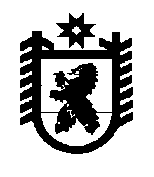 Российская ФедерацияРеспублика КарелияАДМИНИСТРАЦИЯБеломорского муниципального округаПОСТАНОВЛЕНИЕот 24 января 2024 г. № 49г. БеломорскО создании комиссии по установлению факта невозможности проживания детей-сирот, детей, оставшихся без попечения родителей, лиц из числа детей-сирот и детей, оставшихся без попечения родителей в ранее занимаемых жилых помещениях, нанимателями или членами семей нанимателей по договорам социального найма либо собственниками которых они являются	В соответствии с Федеральным законом от 21 декабря 1996 года № 159-ФЗ                     «О дополнительных гарантиях по социальной поддержке детей-сирот и детей, оставшихся без попечения родителей», Законом Республики Карелия от 28 ноября 2005 года  № 921-ЗРК «О государственном обеспечении и социальной поддержке детей-сирот и детей, оставшихся без попечения родителей, лиц из числа детей-сирот и детей, оставшихся без попечения родителей, а также лиц, потерявших в период обучения обоих родителей или единственного родителя», с постановлением Правительства Республики Карелия от                     19 марта 2013 года № 99-П «Об утверждении порядка установления факта невозможности проживания детей-сирот и детей, оставшихся без попечения родителей, лиц из числа детей-сирот и детей, оставшихся без попечения родителей, в ранее занимаемых жилых помещениях, нанимателями или членами семей нанимателей по договорам социального найма либо собственниками которых они являются», администрация Беломорского муниципального округа постановляет:                 1.	Образовать комиссию по установлению факта невозможности проживания детей-сирот и детей, оставшихся без попечения родителей, лиц из числа детей-сирот и детей, оставшихся без попечения родителей, в ранее занимаемых жилых помещениях, и утвердить её состав согласно приложению 1.            2.	Утвердить Положение о комиссии по установлению факта невозможности проживания детей-сирот и детей, оставшихся без попечения родителей, лиц из числа детей-сирот и детей, оставшихся без попечения родителей, в ранее занимаемых жилых помещениях, согласно приложению 2.            3.	Настоящее постановление подлежит официальному опубликованию в газете «Беломорская трибуна».Глава Беломорского муниципального округа                                                  И.В. ФилипповаПриложение 1к постановлениюадминистрацииБеломорского муниципального округа от 24 января 2024 года № 49Состав комиссии по установлению факта невозможности проживания детей-сирот и детей, оставшихся без попечения родителей, лиц из числа детей-сирот и детей, оставшихся без попечения родителей в ранее занимаемых жилых помещениях, нанимателями или членами семей нанимателей по договорам социального найма либо собственниками которых они являютсяКотинова Е.Г. - заместитель главы администрации Беломорского муниципального округа, председатель комиссии; 	Панина Н.В. - заместитель начальника отдела образования администрации Беломорского муниципального округа, заместитель председателя комиссии; 	Голикова М.В. - ведущий специалист отдела образования администрации Беломорского муниципального округа, секретарь комиссии; 	Авраменко И.С. - главный специалист юридического отдела администрации Беломорского муниципального округа; 	Дмитраченок Е.В. - ведущий специалист отдела образования администрации Беломорского муниципального округа; 	Розумная Н.А. - ведущий специалист отдела образования администрации Беломорского муниципального округа; 	Качурина И.В. - начальник отдела по строительству и ЖКХ администрации Беломорского муниципального округа; 	Юрепина Н.А. - директор МКМУ «Собственность Беломорского муниципального округа» (по согласованию). Приложение 2
к постановлению  администрации Беломорского муниципального округаот 24 января 2024 года № 49ПОЛОЖЕНИЕкомиссии по установлению факта невозможности проживания детей- сирот, детей, оставшихся без попечения родителей, лиц из числа детей-сирот и детей, оставшихся без попечения родителей, в  раннее  занимаемых  жилых  помещениях, нанимателями или членами семей нанимателей по договорам социального найма либо собственниками которых они являются            1.	Комиссия по установлению факта невозможности проживания детей- сирот и детей, оставшихся без попечения родителей, лиц из числа детей-сирот и детей, оставшихся без попечения родителей, в  раннее  занимаемых  жилых  помещениях, нанимателями или членами семей нанимателей по договорам найма социального либо собственниками которых они являются (далее – комиссия), является постоянно действующим коллегиальным органом, созданным соответствии с постановлением Правительства Республики Карелия  от 19 марта 2013 года № 99-П «Об  утверждении порядка установления факта невозможности проживания детей- сирот и детей, оставшихся без попечения родителей, лиц из числа детей-сирот и детей, оставшихся без попечения родителей, в раннее занимаемых жилых помещениях, нанимателями или членами семей нанимателей по договорам социального найма либо собственниками которых они являются»            2.	Комиссия в своей деятельности руководствуется Конституцией Российской Федерации, Семейным Кодексом Российской Федерации, иными федеральными законами и нормативными правовыми актами Российской Федерации, Законом Республики Карелия от 28 ноября 2005 года №921 – ЗРК « О государственном обеспечении и социальной поддержке детей- сирот и детей, оставшихся без попечения родителей, а также лиц из числа детей-сирот и детей, оставшихся без попечения родителей», Постановлением Правительства Республики Карелия от 19.03.2013 года № 99-П «Об утверждении порядка установления факта невозможности проживания детей- сирот и детей, оставшихся без попечения родителей, лиц из числа детей-сирот и детей, оставшихся без попечения родителей, в раннее занимаемых жилых помещениях, нанимателями или членами семей нанимателей по договорам социального найма либо собственниками которых они являются», иными законами и нормативными правовыми актами Республики Карелия, муниципальными правовыми актами Беломорского муниципального округа и настоящим Положением.            3.	Задачами комиссии являются всестороннее, полное, объективное и своевременное рассмотрение заявлений об установления факта невозможности проживания детей- сирот и детей, оставшихся без попечения родителей, лиц из числа детей-сирот и детей, оставшихся без попечения родителей, в раннее занимаемых жилых помещениях, нанимателями или членами семей нанимателей по договорам социального найма либо собственниками которых они являются ( далее установление факта), разрешение их в соответствии с законодательством.            4.	Численность и персональный состав утверждается постановлением администрации Беломорского муниципального округа.            5.	Комиссия состоит из 8 человек: председателя, заместителя председателя и иных членов комиссии.6.	Председатель комиссии имеет полномочия члена комиссии, а также:1)	осуществляет руководство деятельностью комиссии;2)	председательствует на заседаниях комиссии и организует ее работу;3)	планирует работу комиссии;4)	утверждает повестку заседаний комиссии;5)	назначает заседания комиссии;6)	осуществляет иные полномочия, отнесенные к его компетенции, предусмотренные действующим законодательством.7.	Заместитель председателя комиссии имеет полномочия члена, а также:1)	выполняет поручения председателя комиссии;2)	исполняет обязанности председателя комиссии в его отсутствие.8.	Члены комиссии обладают равными правами при рассмотрении заявлений об установления факта.Члены комиссии вправе:1)	участвовать в подготовке заседаний комиссии;2)	предварительно, до начала заседания комиссии, знакомиться с заявлением и приложенным к нему документов об установлении факта.3)	вносить председателю комиссии предложения об отложении рассмотрения заявлений и о запросе дополнительных документов  по ним;4)	задавать вопросы лицам, участвующим в производстве по рассмотрению заявления об установлении факта .5)	участвовать в обсуждении принимаемых комиссией  заявлений по рассматриваемым заявителем документов по установлению факта.6)	осуществлять иные полномочия, отнесенные к их компетенции, предусмотренные действующим законодательством.9.	Члены комиссии обязаны:1)	присутствовать на заседаниях комиссии;2)	в случае невозможности присутствовать на заседании комиссии информировать об этом председателя комиссии3)	соблюдать общепринятые морально-этические нормы.10.	Основной формой работы комиссии являются заседания. Заседания комиссии проводятся по мере необходимости, с целью соблюдения сроков, установленных в соответствии с Постановлением Правительства Республики Карелия от 19.03.2013 года № 99-П «Об  утверждении порядка установления факта невозможности проживания детей- сирот и детей, оставшихся без попечения родителей, лиц из числа детей-сирот и детей, оставшихся без попечения родителей, в раннее занимаемых жилых помещениях, нанимателями или членами семей нанимателей по договорам социального найма либо собственниками которых они являются»        	11.	Обеспечение деятельности комиссии осуществляется администрацией Беломорского муниципального округа. 12.	Комиссия рассматривает заявления  и прилагаемые к нему документы граждан  и принимает решение об установлении факта, или об отказе в установлении факта соответствии с Порядком установления факта невозможности проживания детей-сирот, детей, оставшихся без попечения родителей в раннее занимаемых жилых помещениях, нанимателями или членами семей нанимателей по договорам социального найма либо собственниками которых они являются, утвержденным постановлением Правительства Республики Карелия  от 19 марта 2013 года № 99- П.            13.	Заседание комиссии правомочно, если на нем присутствует не менее двух третей от установленного числа членов комиссии.Решение комиссии принимается большинством голосов присутствующих на заседании членов комиссии. При равенстве голосов голос председателя комиссии является решающим.            14.	Решение комиссии оформляется протоколом заседания комиссии.            15.	Администрация Беломорского муниципального округа в течении двух рабочих дней  со дня подписания протокола заседания комиссии принимает муниципальный правовой акт об установлении факта невозможности проживания детей сирот и детей, оставшихся без попечения родителей, лиц из числа детей-сирот и детей, оставшихся без попечения родителей, в ранее занимаемых жилых помещениях, нанимателями или членами семей нанимателей по договорам социального найма либо собственниками которых они являются, либо об отказе в установлении такого факта. Копия муниципального правового акта в течении пяти рабочих дней со дня его принятия направляется законным представителям, детям-сиротам и детям, оставшимся без попечения родителей, которые приобрели полную дееспособность до достижения ими возраста 18 лет, лицам из числа детей-сирот и детей, оставшихся без попечения родителей, в возрасте до 23 лет.